KATA PENGANTAR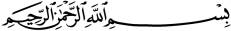 سو ِل ِهو َراللَّ ِهٍم 01( تُ ْؤ ِمنُون ب أَ ِليذَاْم من ك َر ٍة تُ ْن ِجي جاعلَىْم كأَدُلُّ هلآ َمنُوا نيَا أَيُّ َها الَّ ِذي)00( نْم تَ ْعلَ ُمو ن ك ْنتُْم كٌر لَ خ ْيْم كْم ذَ ِل سكوأَ ْنفُْم كأَ ْم َوا ِلاللَّ ِه لِبي سجاهدُون  يوتُArtinya :“Hai orang-orang yang beriman, sukakah kamu aku tunjukkan suatu perniagaan yang dapat menyelamatkan kamu dari azab yang pedih? (Yaitu) kamu beriman kepada Allah dan Rasul-Nya dan berjihad di jalan Allah dengan harta dan jiwamu. Itulah yang lebih baik bagi kamu jika kamu mengetahuinya’’(As-Saff 10-11)Dengan memanjatkan puji syukur kehadirat Allah SWT, karena hanya dengan limpahan rahmat, karunia dan ridho-Nya, sehingga penulis dapat menyelesaikan skripsi dalam waktu yang telah ditentukan. Skripsi yang ditulis berjudul judul “Pengaruh Kinerja Pegawai Terhadap Pelaksanaan Program Keluarga Harapan Di Dinas Sosial Kabupaten Serdang Bedagai”. Penelitian ini bertujuan mengetahui Pengaruh Kinerja Pegawai Terhadap Pelaksanaan Program Keluarga Harapan Di Dinas Sosial Kabupaten Serdang Bedagai.Peneliti mengucapkan syukur alhamdulilah kepada Allah SWT, karena atas nikmat dan ridho-Nya lah skripsi ini dapat dibuat serta dapat dipertanggungjawabkan. Pada kesempatan ini penulis ingin mengucapkan terima kasih yang tulus dan penghargaan yang setinggi-tingginya kepada semua pihak yang telah membantu dengan keikhlasan dan ketulusan baik langsung maupun tidak langsung sampai selesainya skripsi ini.Semoga Allah Ajja Wajalla membalas semua kebaikan yang telah diberikan. Peneliti menyadari bahwa proposal skripsi ini masih jauh dari kesempurnaan, untuk itu peneliti mengharapkan sumbangsih berupa pemikiran yang terbungkus dalam saran maupun kritik yang bersifat membangun demi kesempurnaan skripsi ini.Medan, Juni 2021Peneliti,